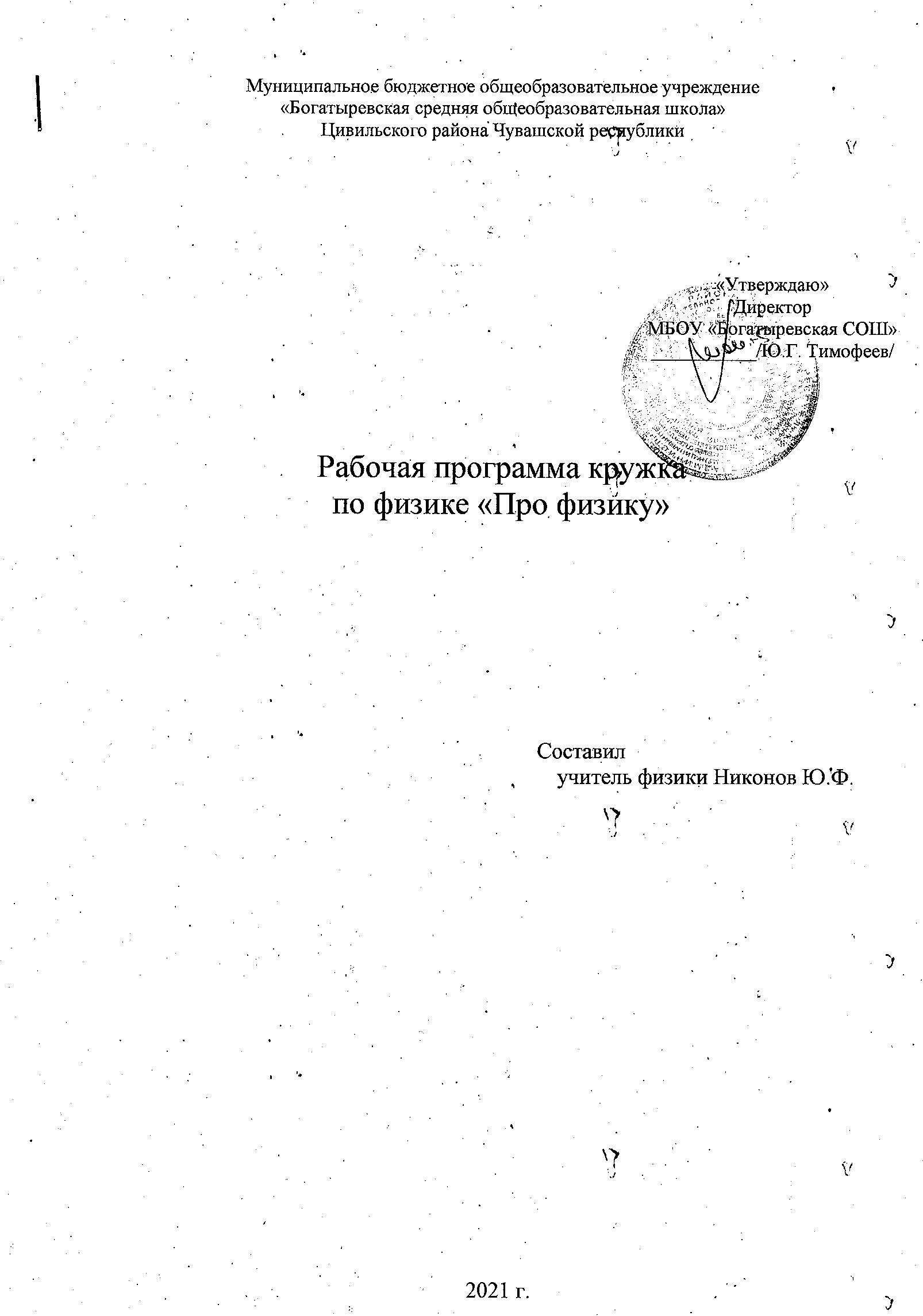 Пояснительная запискаИсследовательская деятельность является средством освоения действительности и его главные цели – установление истины, развитие умения работать с информацией, формирование исследовательского стиля мышления. Особенно это актуально для обучающихся 10-13 лет, поскольку в этом возрасте происходит развитие главных познавательных особенностей развивающейся личности. Результатом этой деятельности является формирование познавательных мотивов, исследовательских умений, субъективно новых для обучающихся знаний и способов деятельности. Данная программа позволяет обучающимся ознакомиться с методикой организации и проведения экспериментально-исследовательской деятельности в современном учебном процессе по физике, ознакомиться со многими интересными вопросами физики на данном этапе обучения, выходящими за рамки школьной программы, расширить целостное представление о данной науке. Экспериментальная деятельность будет способствовать развитию у учащихся умения самостоятельно работать, думать, экспериментировать в условиях школьной лаборатории, а также совершенствовать навыки аргументации собственной позиции по определённым вопросам. Содержание программы соответствует познавательным возможностям школьников.Новизна и отличительные особенности. Реализация программного материала способствует ознакомлению обучающихся с организацией коллективного и индивидуального исследования, побуждает к наблюдениям и экспериментированию, позволяет чередовать коллективную и индивидуальную деятельность.Актуальность программы. Дидактический смысл деятельности помогает обучающимся связать обучение с жизнью. Знания и умения, необходимые для организации исследовательской деятельности, в будущем станут основой для организации и планирования жизнедеятельности.Педагогическая целесообразность программы заключается в том, что обучающиеся получают возможность посмотреть на различные проблемы с позиции ученых, ощутить весь спектр требований к научному исследованию. Так же существенную роль играет овладение детьми навыков работы с научной литературой: поиск и подбор необходимых литературных источников, их анализ, сопоставление с результатами, полученными самостоятельно. У обучающихся формируется логическое мышление, память, навыки публичного выступления перед аудиторией, ораторское мастерство.Возрастная группа: 7-8 классыКурс рассчитан на 1 год обучения, 1 час в неделю. Всего 32 часов.Обучение осуществляется при поддержке  Центра образования естественно-научной направленности «Точка роста», который  создан для  развития у обучающихся естественно-научной, математической, информационной грамотности, формирования критического и креативного мышления, совершенствования навыков естественно-научной направленности, а также для практической отработки учебного материала по учебному  предмету «Физика».Цель: создание	условий	для	успешного	освоения	обучающимися	основ исследовательской деятельности.Задачи: Обучающие:формировать представление об исследовательской деятельности;обучать знаниям для проведения самостоятельных исследований;формировать навыки сотрудничества.Развивающие:развивать умения и навыки исследовательского поиска;    развивать познавательные потребности и способностиПланируемые результатыЛичностные результаты:формирование положительного отношения к исследовательской деятельности;формирование интереса к новому содержанию и новым способам познания;ориентирование понимания причин успеха в исследовательской деятельности.формирование ответственности, самокритичности, самоконтроля;умение рационально строить самостоятельную деятельность;умение грамотно оценивать свою работу, находить её достоинства и недостатки;умение доводить работу до логического завершения.Метапредметные результаты характеризуют уровень сформированности универсальных способностей обучающихся, проявляющихся в познавательной и практической деятельности:умение сравнивать, анализировать, выделять главное, обобщать;умение рационально строить самостоятельную деятельность;осознанное стремление к освоению новых знаний и умений, к достижению более высоких результатов.уметь выделять ориентиры действия в новом материале в сотрудничестве с педагогом;планировать свое действие в соответствии с поставленной задачей и условиями ее реализации, в том числе во внутреннем плане.Предметные результаты:уметь осуществлять поиск нужной информации для выполнения исследования с использованием дополнительной литературы в открытом информационном пространстве, в т.ч. контролируемом пространстве Интернет;уметь высказываться в устной и письменной формах;владеть основами смыслового чтения текста;анализировать объекты, выделять главное;осуществлять синтез;проводить сравнение, классификацию по разным критериям;устанавливать причинно-следственные связи.Формы и виды деятельностиФормы обучения:групповая, организация парной работы;фронтальная, обучающиеся синхронно работают под управлением педагога;индивидуальная, обучающиеся выполняют индивидуальные задания в течение части занятия или нескольких занятий.Тип занятий – комбинированный. Занятия состоят из теоретической и практической частей, причём большее количество времени занимает практическая часть.Методы	обучения (по	внешним	признакам	деятельности	преподавателя	и учащихся):Лекции – изложение педагогом предметной информации.Семинары – заранее подготовленные сообщения  и выступление в группе и их обсуждение.Дискуссии –	постановка	спорных	вопросов,	отработка	отстаивать	и аргументировать свою точку зрения.Обучающие игры – моделирование различных жизненных ситуаций с обучающей целью.Ролевые игры – предложение обучающихся стать персонажем и действовать от его имени в моделируемой ситуации.формат деловых, организационно-деятельностных игр, ориентированных на работу детей с проблемным материалом,Презентация – публичное представление определенной темы.Практическая работа – выполнение упражнений.Самостоятельная работа – выполнение упражнений совместно или без участия педагога.Творческая работа – подготовка, выполнение и защита творческих проектов учащимися.По источнику получения знаний:словесные;наглядные:демонстрация плакатов, схем, таблиц, диаграмм, моделей;использование технических средств;просмотр кино- и телепрограмм;практические:практические задания;тренинги;деловые игры;анализ и решение конфликтных ситуаций и т.д.;По степени активности познавательной деятельности учащихся:объяснительный;иллюстративный;проблемный;частично-поисковый;исследовательский.Содержание курсаФизика и физические методы изучения природы (3 часа)Техника безопасности. Введение. Определение геометрических  размеров тел. Изготовление измерительного цилиндра. Измерение толщины листа бумагиМолекулярная физика (2 часа)Диффузия в быту. Физика вокруг насМеханические явления (25 часов)Механическое движение. Средняя скорость движения. Инерция. Масса. История измерения массы. Измерение массы самодельными   весами. Всё имеет массу? Определение массы  воздуха в комнате. Закон Гука. Сила тяжести.  Силы мы сложили.   Трение исчезло.Давление. Определение давления  бруска и цилиндра.  Почему не все шары круглые? Глубоководный мир: обитатели и погружение. Подъем из глубин. Барокамера. Покорение  вершин.  Изменение давления и самочувствие                человека.  Выдающийся ученый Архимед. Мертвое море. "Вычисление работы и мощности, совершенной   школьником при подъеме с 1 на 2   этаж".Я использую рычаг, блок и наклонную плоскость.  Превращение энергии.Обобщение материала (2 часа)Физика вокруг нас. Тематическое планированиеИнтернет-ресурсы:Сайт для учителей и родителей "Внеклассные мероприятия" - Режим доступа: http://school-work.net/zagadki/prochie/Сайт Министерства образования и науки Российской Федерации - Режим доступа: http://mon.gov.ru/pro/Единая коллекция Цифровых Образовательных ресурсов - Режим доступа: http://school-collection.edu.ru/Издательский дом "Первое сентября" - Режим доступа: http://1september.ru/Проектная деятельность учащихся / авт.-сост. М.К.Господникова и др.. http://www.uchmag.ru/estore/e45005/content№Заня-тияНаименование разделов и темИспользование оборудования центра естественнонаучной и технологической направленностей«Точка роста»Физика и физические методы изучения природы (3 часа)1.Техника безопасности. Введение. Определение геометрических  размеров телКомплект посуды и оборудования дляученических опытов2.Изготовление измерительного цилиндраОборудование длялабораторных работ и        ученических опытов3.Измерение толщины листа бумагиМолекулярная физика (2 часа)    4Диффузия в бытуЦифровая лаборатория ученическая (физика, химия, биология): Цифровой датчиктемпературы5.Физика вокруг насМеханические явления (25 часов)6.Средняя скорость движения7.Инерция8.Масса. История измерения массыВесы электронные учебные 200 г9Защита мини-проектов «Мои весы»Компьютерноеоборудование10Измерение массы самодельными   весамиКомпьютерное оборудование с видеокамерой длядетального рассмотрения опыта, выведенного на экран.11Определение массы 1 капли водыВесы электронныеучебные 200 г   12Всё имеет массу? Определение массывоздуха в комнатеОборудование длядемонстраций   13Закон ГукаОборудование длядемонстраций   14Сила тяжестиОборудование для лабораторных работ иученических опытов (на базе комплектов для ОГЭ)   15Силы мы сложили…   16Трение исчезло…Оборудование для лабораторных работ иученических опытов (на базе комплектов для ОГЭ)   17Давление. Определение давления  бруска и цилиндраОборудование для лабораторных работ иученических опытов (на базе комплектов для ОГЭ)   18Почему не все шары круглые?   19Глубоководный мир: обитатели   20Глубоководный мир: погружение   21Подъем из глубин. Барокамера   22Покорение вершин   23Изменение давления и самочувствие       человекаЦифровая лаборатория ученическая (физика, химия, биология):Цифровой датчик температуры Цифровой датчик давления   24Выдающийся ученый Архимед   25Выдающийся ученый Архимед   26Мертвое море   27"Вычисление работы, совершенной школьником при подъеме с 1 на 2 этаж"   28«Вычисление мощности развиваемой школьником при подъеме с 1 на 2 этаж»   29Я использую рычаг, блок, наклонную плоскостьОборудование для лабораторных работ иученических опытов (на базе комплектов для ОГЭ)   30Превращение энергииОбобщение материала (2 часа)31-32Физика вокруг нас